From Dreaming the Bear by Mimi Thebo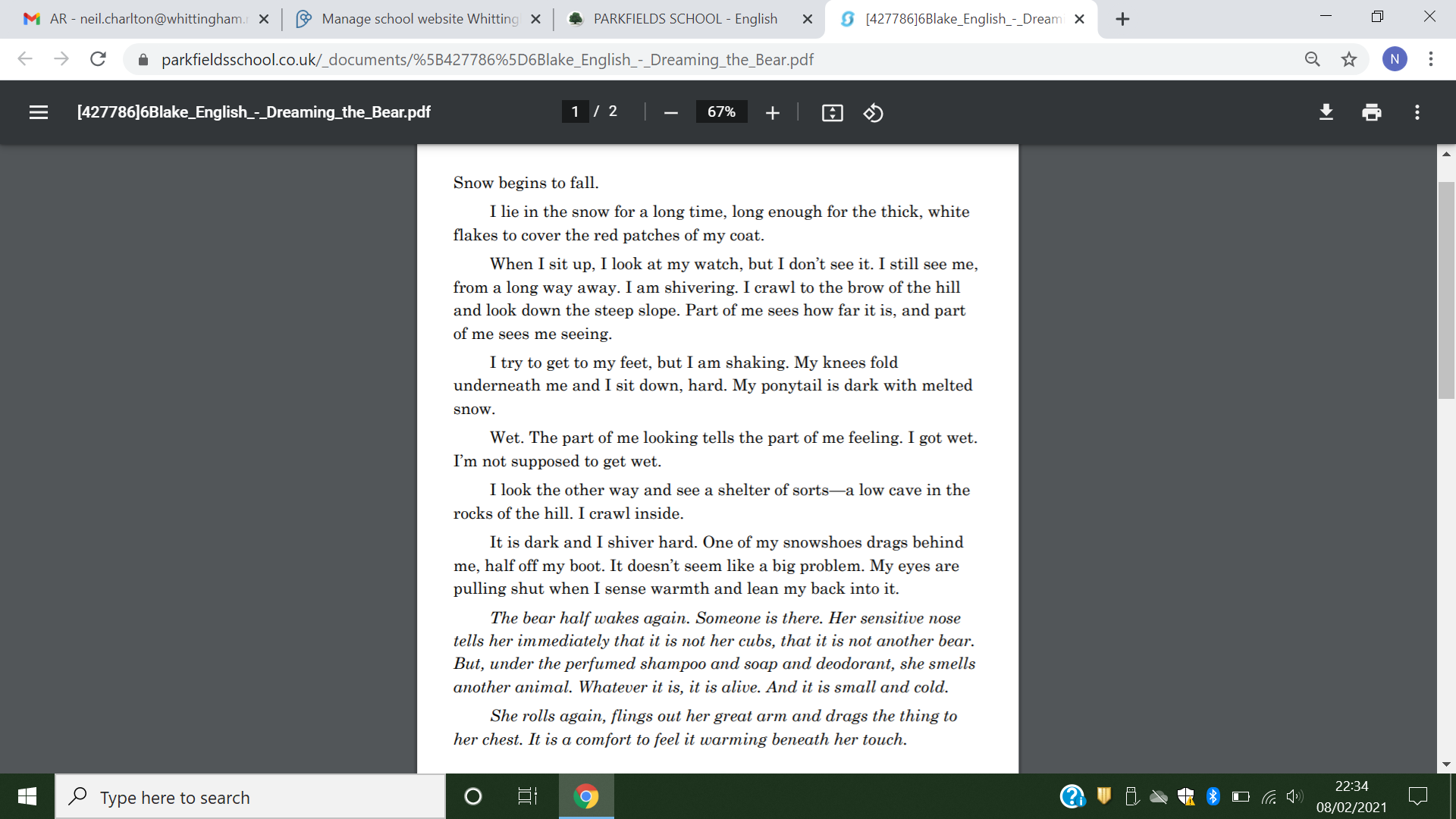 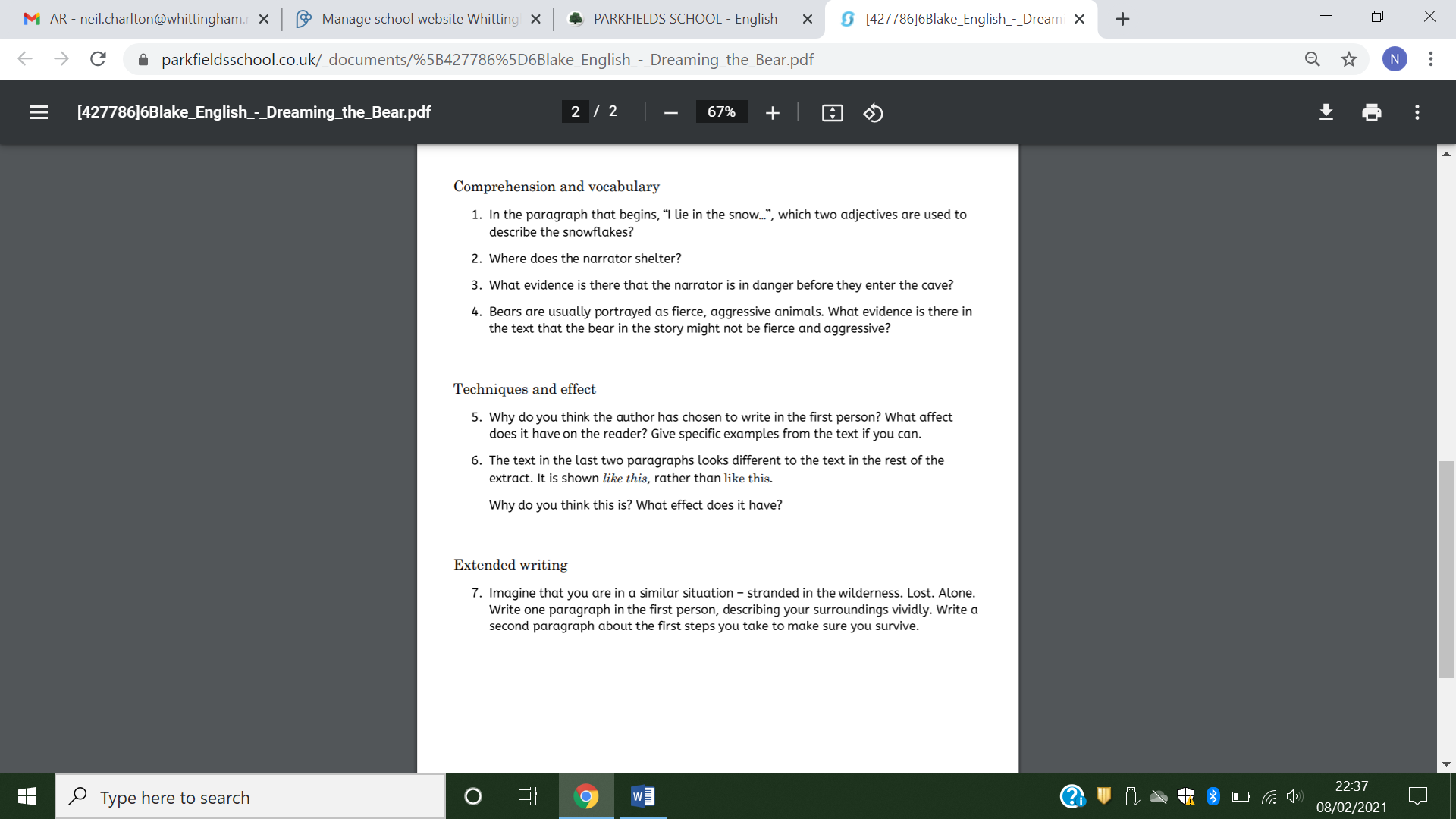 